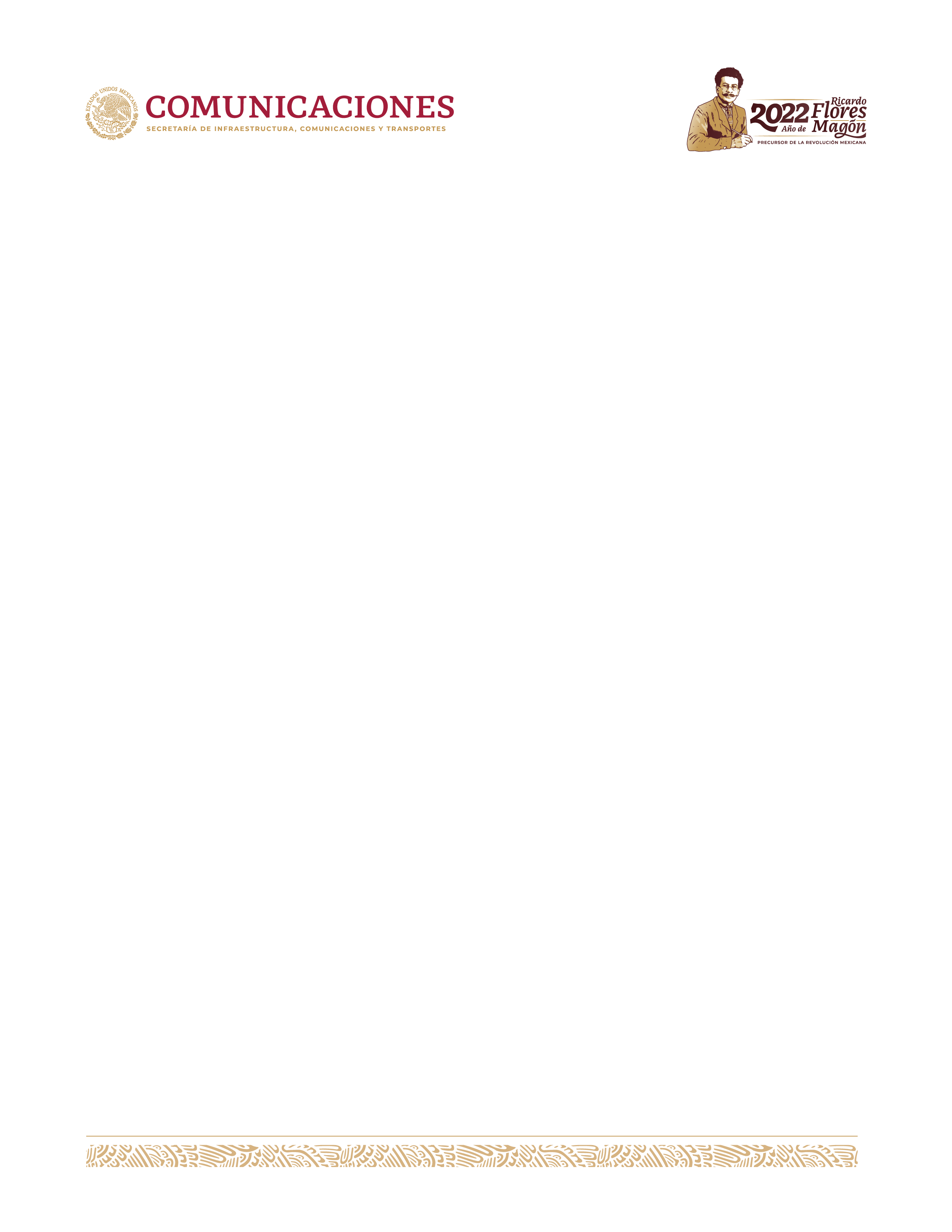 ANEXOSFormato para Elaborar Manuales de Procesos y ProcedimientosVERSIÓN EDITABLENOMBRE DE LA UNIDAD ADMINISTRATIVA EMISORA______________________________________________________________________NOMBRE DE LA UNIDAD ADMINISTRATIVA PROMOVENTEPRESENTACIÓNTABLA DE CONTENIDOPRESENTACIÓN	DESCRIPCIÓN DE LOS PROCEDIMIENTOS POR PROCESO	PROCESO Código y Nombre del Proceso		Código y Nombre del Procedimiento		Código y Nombre del Procedimiento	PROCESO Código y Nombre del Proceso		Código y Nombre del Procedimiento		Código y Nombre del ProcedimientoGLOSARIO DE TÉRMINOS Ejemplo.Cuenta: Es el elemento que permite llevar a cabo la clasificación de las operaciones financieras y comerciales. Control de CambiosPROCESOS Y PROCEDIMIENTOSOBJETIVO LINEAMIENTOS DE OPERACIÓNFORMATOSOBJETIVO:INDICADOR DE DESEMPEÑONombre:Nombre:Formula:Formula:Meta:Meta:Frecuencia de MediciónINDICADOR DE DESEMPEÑOMAPA DEL PROCESOMAPA DEL PROCESOMAPA DEL PROCESOMAPA DEL PROCESOMAPA DEL PROCESOMAPA DEL PROCESOMAPA DEL PROCESOMAPA DEL PROCESOArea WArea WÁrea XÁrea XÁrea YÁrea YÁrea ZÁrea ZAlineación: IzquierdaAlineación: JustificadaCentradaAlineación: CentradaJustificadaCONTROL DE CAMBIOS CONTROL DE CAMBIOS CONTROL DE CAMBIOS CONTROL DE CAMBIOS CONTROL DE CAMBIOS Fecha de autorización del cambioNo. de RevisiónTipo de Cambio Nombre del Proceso o ProcedimientoDescripción del CambioAlineación:CentradaCentradaCentradaJustificadaJustificada